CONCURSO DE DIBUJO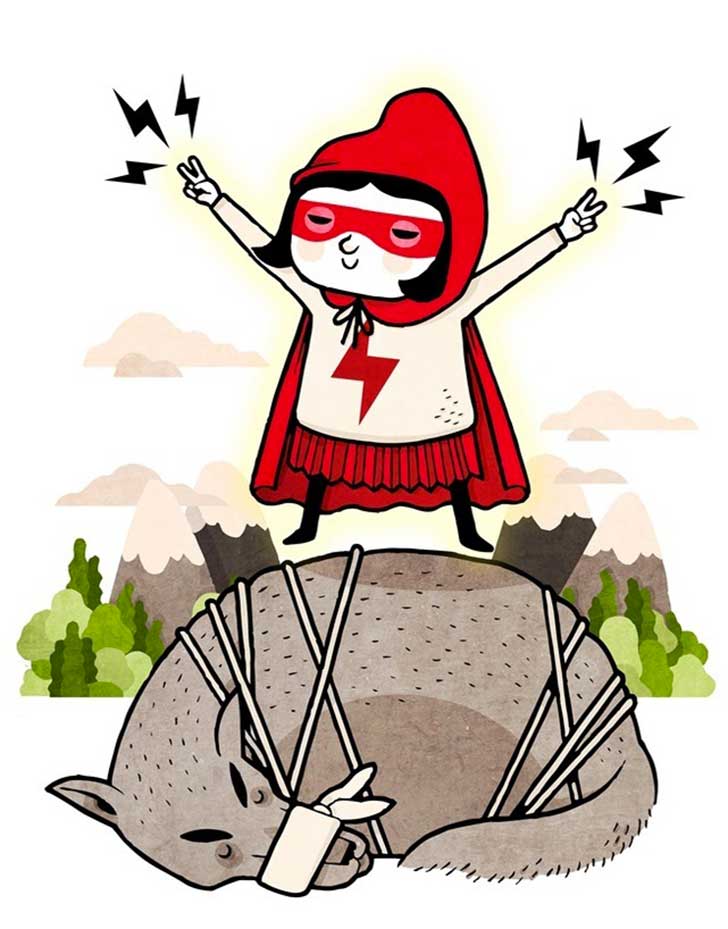 DIBUJANDO POR LA IGUALDADBASES:Podrá participar todo el alumnado del IES Virgen del Carmen.El tema principal estará relacionado con la Mujer,  la Igualdad y la NO Violencia.El formato será A-4 (folio) o A-3 (doble folio).Se admitirán dibujos de  cualquier estilo y técnica.El plazo para admitir los trabajos será hasta el 7 de MARZO.Todos los dibujos serán expuestos juntos en un gran mural que realizaremos dentro del Centro.Los 40 mejores tendrán como premio la realización de un taller de ARTE URBANO (GRAFITTI) impartido por profesionales y organizado por el INSTITUTO ANDALUZ DE LA JUVENTUD en el mes de Abril, donde el alumnado seleccionado participara también pintando parte del Muro Exterior.SI TE GUSTA DIBUJAR¡¡¡PARTICIPA!!!